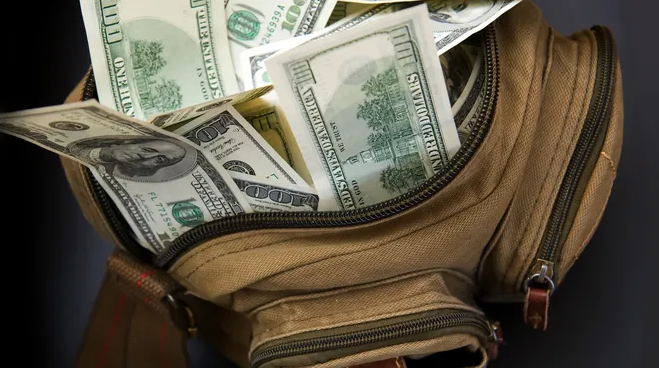 MONEY BAG Contest<Insert DATES (4 to 6 weeks recommended)>RULESQualified agents will draw for prize tokens at each sales meeting. Agent must be present and bring their completed activity tracker to the sales meeting immediately following the date of the executed activity to be eligible for a prize.Each new fully executed Listing Agreement earns one draw from the Money Bag. Listing Agreement requirements:A minimum of <INSERT percentage> commissionListing period must be a minimum of <INSERT # OF MONTHS> monthsBonus tokens are awarded for the following:$20 bonus token for a FSBO listing converted to a company listing (also receives a Money Bag draw for the listing). A picture of the FSBO yard sign is required.$5 bonus for completing a new listing presentation appointment                (no Money Bag draw unless it results in a new listing agreement).  A cash payout of prize winnings will be presented at the final contest sales meeting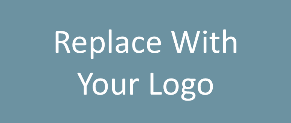 